Send completed application to:  Nick Voss, Education and Outreach Coord., VLAWMO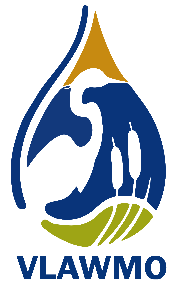 				800 East County Road E, Vadnais Heights, MN 55127For questions, contact Nick at (651) 204-6070 or nick.voss@vlawmo.orgThrough this program, requests may be made of up to $100 for a basic education or watershed improvement effort. VLAWMO staff review and approve applications based on community interaction and the grant’s connection to existing efforts in the watershed. VLAWMO reimburses costs that fit the pre-approved category descriptions below. Copies of receipts of payment must be submitted to receive reimbursement. A photo of a community member with the feature (sign, etc.) is requested to support VLAWMO’s community education and outreach. Reimbursement will come on a first come, first serve basis until the annual Community Blue mini-grant funds ($500) are exhausted. One grant per household per year. APPLICANT INFORMATION:CATEGORY: (check box)	Adopt-a-Drain yard sign and packet from Adopt-a-drain.org. Provide address or location and name attributed to adopted drain for website map verification. 	Teacher training day or literature (ProjectWET, book order, etc.)	Supplies for testing Aquatic Invasive Species (pre-planned with VLAWMO)	Supplies for a VLAWMO-endorsed volunteer or classroom project (event, mulch, plants, etc.)	Custom educational sign:Picture post signs and/or postsPet waste pick-upPrinting brochures for plant lists or maintenance guides (raingarden/shoreline restoration)SUPPLEMENTAL INFORMATION: N/A if not applicableBriefly describe your project.Near what lake will these tools/signs be used? If funds are for a workshop, an evaluation method is requested. What will the take-home result of the workshop be? I.e., what are you asking people to do and how will you know if they did it?   Who is the audience? How does the sign/workshop/tool support your goals in your vocation or role as a community member (classroom, neighborhood association, resident, VLAWMO volunteer, etc.)? How will the effort be maintained and how long are you prepared to provide follow-up? What resources would help to support this effort long-term? If public property is involved, provide contact information of a staff member in which an agreement is made: REQUIREMENTS:All signage apart from Adopt-a-Drain signs from Clean Water MN is either designed by or approved by VLAWMO staff. VLAWMO fonts and color schemes are utilized. Teacher trainings are either approved by VLAWMO or coordinated by VLAWMOAny signage contains the VLAWMO logoSign locations and picture posts are approved by VLAWMO. REIMBURSEMENT: Provide name, phone, email, and address for a reimbursement to be sent to. Name:Name:Address:Address:City, State, Zip:City, State, Zip:Phone:Phone:EMAIL:EMAIL:Amount of Request: Community involved (housing, lake assc., school, etc.): 